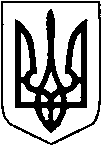 ВОЛОДИМИРСЬКА РАЙОННА ДЕРЖАВНА АДМІНІСТРАЦІЯВОЛИНСЬКОЇ ОБЛАСТІВОЛОДИМИРСЬКА РАЙОННА ВІЙСЬКОВА АДМІНІСТРАЦІЯРОЗПОРЯДЖЕННЯПро виділення коштів з районного бюджетуВідповідно ст. 6, 23 Закону України «Про місцеві державні адміністрації», п. 6.2. наказу Мінсоцполітики України від 14.03.2012 року № 137 «Про затвердження Методичних рекомендацій щодо надання громадянам соціальної підтримки за принципом «єдиного вікна» та виїзної роботи «Мобільного соціального офісу», на виконання п.1.1. заходів районної Програми соціального захисту населення на 2020-2021 роки та Порядку використання коштів, передбачених в районному бюджеті на виконання районної Програми соціального захисту населення на 2020-2021 роки, затверджених рішенням сесії районної ради від 18.12.2019 року № 25/5, продовжених на 2022 рік рішенням сесії районної ради від 23.12.2021 року № 7/8 (із змінами внесеними рішенням сесії районної ради від 12.02.2021 року № 3/10), рішення сесії районної ради від 16.12.2022 року № 11/12 «Про внесення змін до рішення районної ради від 23 грудня 2021 року № 7/14 «Про районний бюджет на 2022 рік»»  та рішення комісії з питань соціального захисту населення при райдержадміністрації від 20.12.2022 року № 2, з метою максимального наближення послуг з надання усіх видів соціальної допомоги, компенсаційних виплат, та інших видів соціальної підтримки жителям району, у тому числі, безпосередньо за місцем їх проживання:1. Управлінню соціального захисту населення райдержадміністрації (Зінаїда Яцик) забезпечити роботу «бек-офісу», функціонування громадської приймальні та прийому громадян спеціалістами «мобільного соціального офісу» в населених пунктах району. 2. ЗАТВЕРДИТИ кошторис витрат на загальну суму 10 000 (десять тисяч) гривень, що додається.3. Управлінню соціального захисту населення райдержадміністрації (Зінаїда Яцик)  фінансування зазначених видатків провести згідно помісячного розподілу коштів за рахунок видатків, передбачених в районному бюджеті на 2022 рік по КПКВК 0813242 «Інші заходи у сфері соціального захисту і соціального забезпечення».24. Контроль за виконанням цього розпорядження покласти на заступника голови районної державної адміністрації Андрія Сторонського.Начальник           							 		Юрій ЛОБАЧЗінаїда Яцик 3811522 грудня  2022 року			                              м. Володимир         № 131